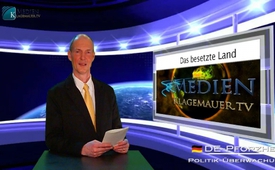 Das besetzte Land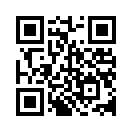 Seit 66 Jahren stehen in Deutschland fremde Truppen, nutzen unser Land [...] als Plattform für militärische Interventionen auf der ganzen WeltSeit 66 Jahren stehen in
Deutschland fremde Truppen,
nutzen unser Land [...] als
Plattform für militärische Interventionen
auf der ganzen
Welt, wie lange noch? Angesichts
des geballten Machtfaktors
fremder Militärpräsenz
ist es unerheblich, ob man
nun [...] lieber „fremde Truppen“
statt „Besatzungstruppen“
sagt. An der Tatsache ändert
die Wortwahl gar nichts.
Wenn allerdings von „USTruppenpersonal“
oder gar
von „unseren Freunden“ gesprochen
wird, als ginge es um
Theaterpersonal und Kaffeekränzchen,
dann schlägt der
Selbstbetrug Kapriolen.von OriginalartikelQuellen:Compact, Unabhängiges Monatsmagazin, Ausgabe 2 / 2012Das könnte Sie auch interessieren:---Kla.TV – Die anderen Nachrichten ... frei – unabhängig – unzensiert ...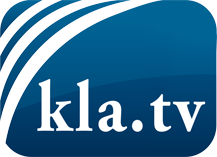 was die Medien nicht verschweigen sollten ...wenig Gehörtes vom Volk, für das Volk ...tägliche News ab 19:45 Uhr auf www.kla.tvDranbleiben lohnt sich!Kostenloses Abonnement mit wöchentlichen News per E-Mail erhalten Sie unter: www.kla.tv/aboSicherheitshinweis:Gegenstimmen werden leider immer weiter zensiert und unterdrückt. Solange wir nicht gemäß den Interessen und Ideologien der Systempresse berichten, müssen wir jederzeit damit rechnen, dass Vorwände gesucht werden, um Kla.TV zu sperren oder zu schaden.Vernetzen Sie sich darum heute noch internetunabhängig!
Klicken Sie hier: www.kla.tv/vernetzungLizenz:    Creative Commons-Lizenz mit Namensnennung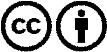 Verbreitung und Wiederaufbereitung ist mit Namensnennung erwünscht! Das Material darf jedoch nicht aus dem Kontext gerissen präsentiert werden. Mit öffentlichen Geldern (GEZ, Serafe, GIS, ...) finanzierte Institutionen ist die Verwendung ohne Rückfrage untersagt. Verstöße können strafrechtlich verfolgt werden.